
Application to adopt from the Bull Terrier Welfare Trust.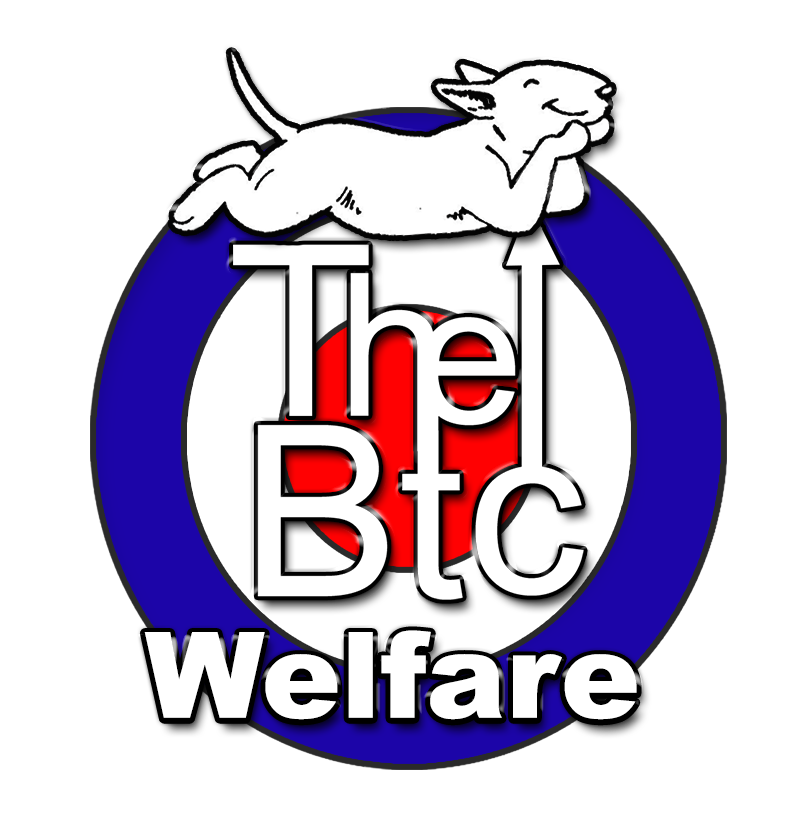 Full name of applicant. *name of dog interested in.Age of applicant. *Landline telephone number. *Full Address. *Email address. *Applicants occupation. *Applicants working hours *Spouse's full name.Spouse's age.Spouse's occupation.Spouse's working hours.number and ages of children in or regulary visiting your home.*Please select one of the following that best describes your accomodation * Own your own home Private rent Housing association/council Living with parents/carerType of accomodation * House Flat Bungalow Maisonette Other
Your garden * Own garden Communal garden No gardenIf you have a garden please describe fences or wall including the heights of these *Do you have any other pets at your accomodation, please include visiting pets * Yes NoIf you answered yes please give details of other pets or visting pets *Have you previousley owned a dog. * Yes NoIf answered yes please give details of previous breeds and length of time owned. *Please provide us with your current or previous vets name, address and telephone number *If your application is successful and you adopt a Bull Terrier From us, where would this dog be housed during the day and night and length of time left alone. *I agree to the terms and conditions set out on the previous page.* Yes NoPlease date and time * -Day  -Month Year at                                                                                                                                                 :Hour        Minutes        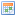 Mail Now!